Datum: …………………….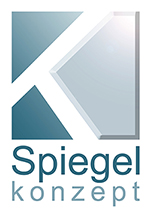 Spiegel KonzeptMagnitorwall 1238 100 BraunschweigMuster – Widerrufsformular

Wenn Sie den Vertrag widerrufen wollen, dann füllen Sie bitte dieses Formular aus und senden Sie es zurück an:geschaft@spiegelkonzept.de

Hiermit widerrufe ich den von mir abgeschlossenen Vertrag über den Kauf der folgenden Waren ………………………………………………………………………………………………………………………………………bestellt am  …………………………………..erhalten am ………………………………….Name des/der Verbrauchers/in …………………………………………………………………………………………….
Anschrift des/der Verbrauchers/in ………………………………………………………………………………………..E-Mail Adresse: …………………………………………………………
Bestell.-Nr: ………………………………………………
Rechnungsnummer: ……………………………………………………
Bankkontonummer bzw. E-Mail Adresse des PayPal-Kontos:………………………………………………………………………………………………………………………Unterschrift des/der Verbrauchers/in (nur bei Mitteilung auf Papier)……………………………………WiderrufsbelehrungWiderrufsrecht: Sie haben das Recht, binnen vierzehn Tagen ohne Angabe von Gründen diesen Vertrag zu widerrufen. 
Die Widerrufsfrist beträgt vierzehn Tage ab dem Tag an dem Sie oder ein von Ihnen benannter Dritter, der nicht Beförderer ist, die letzte Ware in Besitz genommen haben bzw. hat. Um Ihr Widerrufsrechts auszuüben, müssen Sie uns Spiegel Konzept
Magnitorwall 11
38100 Braunschweig
E-Mail:   kontakt@spiegelkonzept.de oder geschaft@spiegelkonzept.de mittels einer eindeutigen Erklärung (z.B. ein mit der Post versandter Brief oder E-Mail) über Ihren Entschluss, diesen Vertrag zu widerrufen, informieren. Sie können dafür das beigefügte Muster-Widerrufsformular verwenden, das jedoch nicht vorgeschrieben ist. Zur Wahrung der Widerrufsfrist reicht es aus, dass Sie die Mitteilung über die Ausübung des Widerrufsrechts vor Ablauf der Widerrufsfrist absenden. Vom Rückgaberecht ausgenommen sind die Waren, die nach Ihren Vorgaben für Sie angefertigt wurden oder eindeutig auf Ihre persönlichen Bedürfnisse zugeschnitten sind. In diesen Fällen steht Ihnen kein Rückgaberecht zu.Widerrufsfolgen: Wenn Sie diesen Vertrag widerrufen, haben wir Ihnen alle Zahlungen, die wir von Ihnen erhalten haben, einschließlich der Lieferkosten (mit Ausnahme der zusätzlichen Kosten, die sich daraus ergeben, dass Sie eine andere Art der Lieferung als die von uns angebotene, günstigste Standartlieferung gewählt haben), unverzüglich und spätestens binnen vierzehn Tagen ab dem Tag zurückzuzahlen, an dem die Mitteilung über Ihren Widerruf dieses Vertrages bei uns eingegangen ist. Für diese Rückzahlung verwenden wir dasselbe Zahlungsmittel, das Sie bei der ursprünglichen Transaktion eingesetzt haben, es sei denn, mit Ihnen wurde ausdrücklich etwas anderes vereinbart; in keinem Fall werden Ihnen wegen dieser Rückzahlung Entgelte berechnet. Wir können die Rückzahlung verweigern, bis wir die Waren wieder zurückerhalten haben oder bis Sie den Nachweis erbracht haben, dass Sie die Waren zurückgesandt haben, je nachdem, welches der frühere Zeitpunkt ist. Sie tragen die unmittelbaren Kosten der Rücksendung der Waren.  Die unmittelbaren Kosten der Rücksendung der Waren werden für jede Ware auf 19,90 Euro geschätzt. 
Allgemeine Hinweise  1.Bitte vermeiden Sie Beschädigungen und Verunreinigungen der Ware. Verpacken Sie die Ware in Originalkarton mit sämtlichen Zubehör und mit allen Verpackungsbestandteilen. Verwenden Sie ggf. eine schützende Umverpackung. Wenn Sie die Originalkarton nicht mehr besitzen, sorgen Sie bitte mit einer geeigneten Verpackung für einen ausreichenden Schutz vor Transportschäden. 2.   Melden Sie sich bei uns an geschaft@spiegelkonzept.de. Wir lassen die Ware unserem Lieferpartner unter der von Ihnen genannten Adresse abholen. 